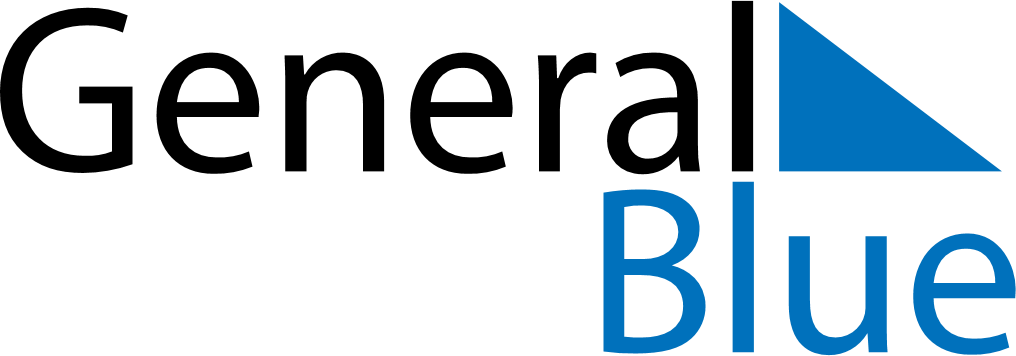 December 2029December 2029December 2029December 2029MaltaMaltaMaltaMondayTuesdayWednesdayThursdayFridaySaturdaySaturdaySunday11234567889Immaculate ConceptionImmaculate Conception1011121314151516Republic Day17181920212222232425262728292930Christmas Day31